Литературная полянка «Щедра поэзией родная сторона»!          8 августа в детской библиотеке состоялась литературная полянка «Щедра поэзией родная сторона». Гостями мероприятия стали ребята ОЗГ СОШ № 2.Библиотекарь познакомила детей со стихами краевых поэтов, воспевающих красоту и неповторимость кубанской природы. Особое внимание было уделено произведениям В.Д. Нестеренко, К.А. Обойщикова, В.П. Неподобы, В.Б. Бакалдина, И.Ф. Вараввы и др. А также ребята познакомились с поэзией местных поэтов: Афанасьевой Людмилы, Правдиной Антонины, Булавка Анны, Котельва Ивана. Учащиеся осознали, насколько богата наша кубанская земля литературными талантами.   В конце мероприятия ребята познакомились с интересными книгами, представленными на выставке «Дар, предназначенный судьбой!».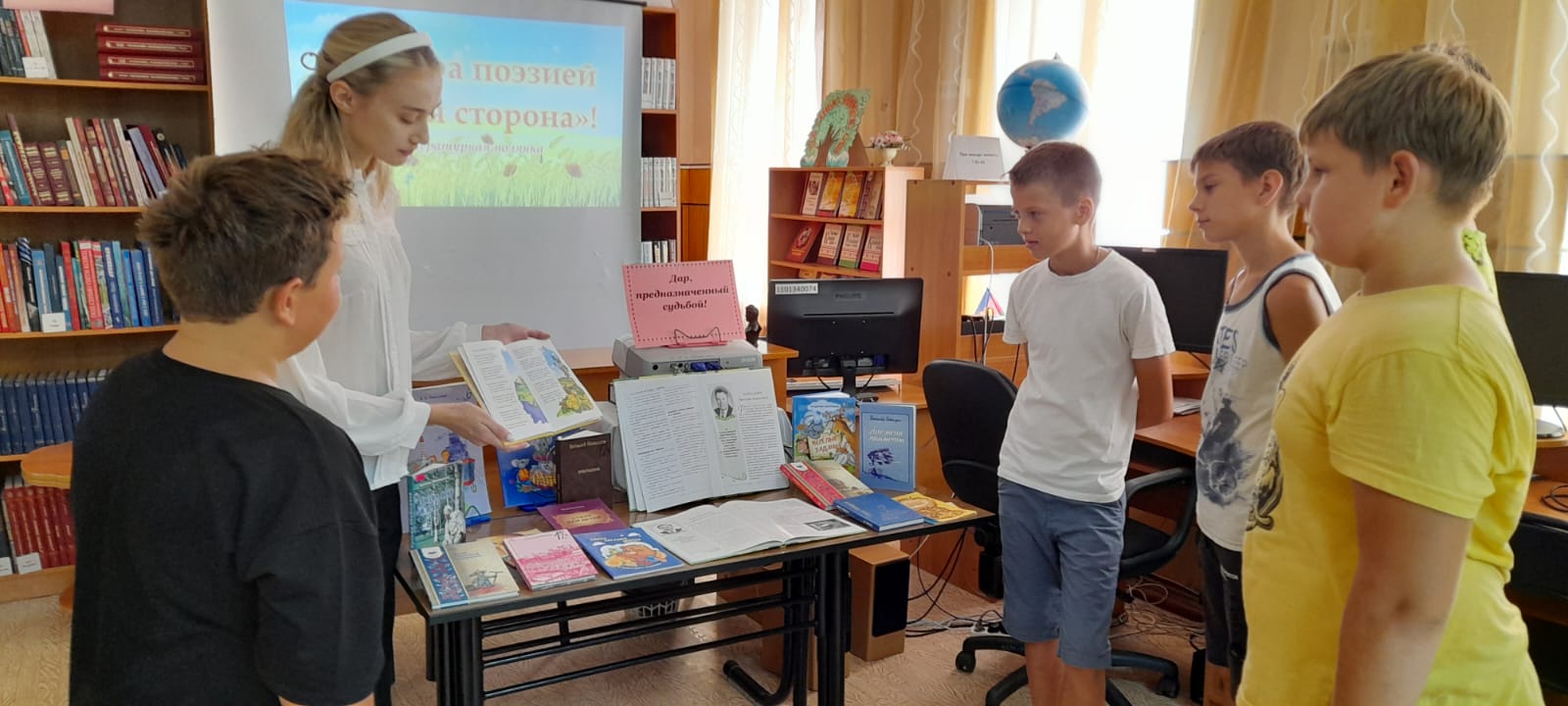 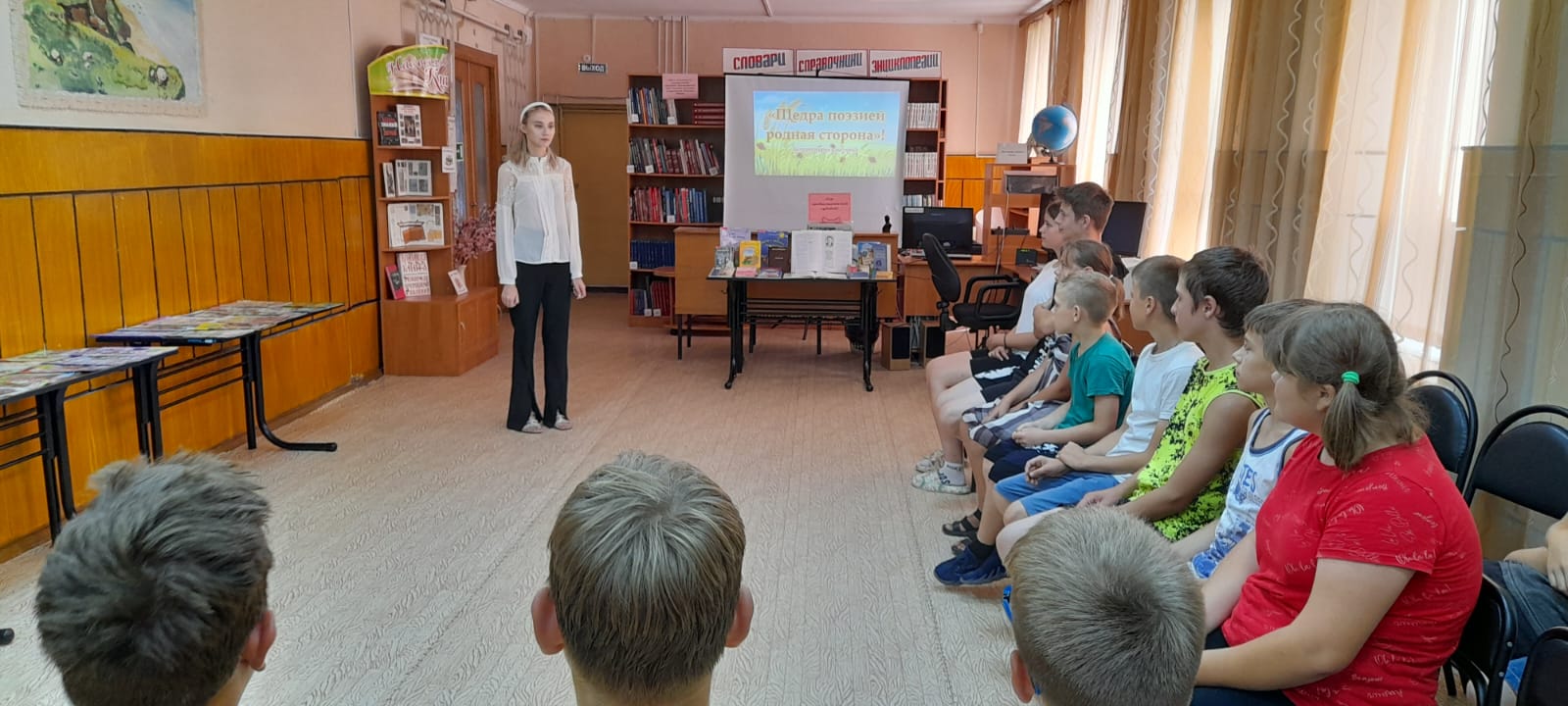 